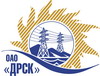 Открытое Акционерное Общество«Дальневосточная распределительная сетевая  компания»Протокол № 331/ПрУ-ВПзаседания закупочной комиссии по выбору победителя по открытому запросу предложений на право заключения договора «Землеустроительные работы по переводу земельных участков из строительства в эксплуатацию ЛЭП 110 кВ "ВТЭЦ2-опора 54", "Эгершельд-Зеленая-КЭТ-заходы на ПС "Русская", Приморский край, г. Владивосток (филиал Приморские электрические сети)» закупка № 939  ГКПЗ 2015 г.Форма голосования членов Закупочной комиссии: очная.ПРИСУТСТВОВАЛИ:  члены постоянно действующей Закупочной комиссии 2 уровня. ВОПРОСЫ, ВЫНОСИМЫЕ НА РАССМОТРЕНИЕ ЗАКУПОЧНОЙ КОМИССИИ: Об утверждении результатов процедуры переторжки.Об итоговой ранжировке предложений.О выборе победителя запроса предложений.РЕШИЛИ:По вопросу № 1Признать процедуру переторжки состоявшейся.Утвердить окончательные цены предложений участников.По вопросу № 2Утвердить итоговую ранжировку предложенийПо вопросу № 3Признать Победителем запроса предложений: «Землеустроительные работы по переводу земельных участков из строительства в эксплуатацию ЛЭП 110 кВ "ВТЭЦ2-опора 54", "Эгершельд-Зеленая-КЭТ-заходы на ПС "Русская", Приморский край, г. Владивосток (филиал Приморские электрические сети)»  участника, занявшего первое место в итоговой ранжировке по степени предпочтительности для заказчика: ООО «ДАЛЬГЕОСЕРВИС» (г. Владивосток, ул. Фонтанная, 3)  на условиях: стоимость предложения 437 000,00 руб. без учета НДС (НДС не предусмотрен). Срок выполнения работ: до 20 октября 2015 г. Условия оплаты: в течение 10 (десяти) календарных дней с момента подписания актов выполненных работ обеими сторонами. Гарантии выполненных работ: на своевременное и качественное выполнение работ, а также на устранение дефектов, возникших по вине Подрядчика, составляет 24 месяца со дня подписания акта сдачи-приемки. Срок действия оферты: до 20 августа 2015 г.город  Благовещенск« 22» апреля 2015 годаМесто в итоговой ранжировкеНаименование и адрес участникаЦена предложения до переторжки без НДС, руб.Окончательная цена предложения без НДС, руб.1 местоООО «ДАЛЬГЕОСЕРВИС» (г. Владивосток, ул. Фонтанная, 3)988 053,27437 000,002 местоООО «РосГСК» (690035, г. Владивосток, ул. Калинина, 49 «А», офис 404)576 271,19490 000,003 местоФГУП «РОСТЕХИНВЕНТАРИЗАЦИЯ-ФЕДЕРАЛЬНОЕ БТИ» (119415, г. Москва, пр. Вернадского, 37, корпус 2)600 439,45535 031,574 местоООО «ГЕОКАД-ДВ» (690091, г. Владивосток, ул. Петра Великова, д. 4, оф. 7)980 000,00801 000,005 местоООО «Краевой кадастровый центр» (690018. г. Владивосток, ул. Волховская, д.2, пом. 4)1 404 638,00912 915,006 местоОАО «Бирземпроект» (679016, ЕАО, г. Биробиджан, ул. Шолом-Алейхема, д. 27-А)1 326 000,001 326 000,007 местоООО «Кадастровый инженер-Партнер» (680028 г. Хабаровск, ул. Серышева, д. 22. офис 316)1 365 000,001 365 000,008 местоООО «ГЕОСТРОЙПРОЕКТ» (675000, г. Благовещенск, ул. Шевченко, 20)1 456 798,451 456 798,459 местоООО «Мицар» (Приморский край, г. Дальнереченск, ул. М. Личенко, 24 а)1 770 000,001 770 000,00Ответственный секретарь Закупочной комиссии: Моторина О.А. _____________________________Технический секретарь Закупочной комиссии:  Коротаева Т.В._______________________________